Załącznik nr 2SZCZEGÓŁOWY OPIS SPOSOBU WYKONANIA PRZEDMIOTU ZAMÓWIENIARemont infrastruktury sportowej w sołectwie Botkunyw ramach środków finansowych „Aktywna Wieś Warmii, Mazur i Powiśla” w 2023 rokuoraz  w ramach funduszu sołeckiegoPrzedmiotem umowy jest remont infrastruktury sportowej tj. remont boiska do koszykówki                            z przeznaczeniem dla sołectwa Gminy Gołdap, tj. sołectwa Botkuny.Szczegółowe lokalizacja została przedstawiona w załączniku nr 3 do niniejszego przedmiotu zamówienia. Przedmiot zamówienia obejmuje:zdjęcie warstwy ziemi urodzajnej (humusu) o grubości do 30 cm;wywiezienie ziemi urodzajnej z terenu rozbiórki przy mechanicznym załadowaniu  i ręcznym wyładowaniu samochodem ciężarowym na odległość 1 km;obrzeża betonowe o wymiarach 20x6 cm na podsypce cementowo-piaskowej z wypełnieniem spoin zaprawą cementową;podbudowa z kruszywa naturalnego – warstwa dolna o grubości po zagęszczeniu  20 cm;wykonanie nawierzchni z kostki brukowej betonowej o grubości 6 cm na podsypce cementowo - piaskowej;ręczne wykopy ciągłe lub jamiste ze złożeniem urobku na odkład;wykonanie stóp fundamentowych betonowych o objętości do 1m3 z zastosowaniem pompy do betonu;osadzenie tulei do słupka stojaka metalowego do koszykówki;ustawienie w gotowych otworach stojaka metalowego do koszykówki wraz  z dostawą kompletnego zestawu – konstrukcja jednosłupowa z wysięgnikiem i tablicą wykonaną ze wzmocnionego laminatu epoksydowego i obręczą uchylną oraz siatką do obręczy polipropylenową.Podstawowe wymagane parametry techniczne boiska:okres gwarancji: min. 24 miesiące;wymiary boiska : szerokość 9m x długość 12m;kosz do koszykówki powinien być umiejscowiony na wysokości 3,05m od parkietu, obręcz uchylna;tablica powinna mieć wysokość 1,05m i szerokość 1,80 m wykonana ze wzmocnionego laminatu epoksydowego;konstrukcja jednosłupowa z wysięgnikiem;oznakowanie boiska wg zamieszczonego przykładowego wzoru: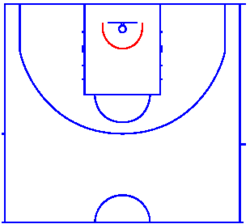 Rysunek podglądowy wrysowanych linii boiska do koszykówkiWszystkie materiały powinny spełniać niezbędne normy, być dopuszczone do użytkowania oraz posiadać karty techniczne i gwarancyjne. Wykonawca dołączy do oferty deklaracje zgodności UE (atesty, certyfikaty, aprobaty techniczne, specyfikacje techniczne, itp.) i deklaracje właściwości użytkowych produktów oferowanych do wykonywania zamówienia. Dokumentacja musi mieć tłumaczenie wykonane w języku polskim.  Wszystkie materiały powinny być dopuszczone do obrotu i powszechnie stosowane
w budownictwie zgodnie z art. 10 ustawy Prawo budowlane (Dz. U. z 2023 r., poz. 682). Odbiór przedmiotu zamówienia:Wykonawca po wykonaniu przedmiotu umowy składa pisemny wniosek (forma tradycyjna lub e-mail) o dokonanie odbioru przedmiotu zamówienia oraz przekaże Zamawiającemu dokumenty pozwalające na ocenę należytego wykonania przedmiotu umowy (charakterystyki wyrobów poszczególnych elementów, karty techniczne lub deklaracje zgodności, certyfikaty oraz karty gwarancyjne).Jeżeli Zamawiający uzna, że prace zostały zakończone, wyznaczy w porozumieniu                                   z Wykonawcą termin przeprowadzenia czynności odbiorowych nie dłuższy niż 7 dni od daty zawiadomienia o zakończeniu realizacji przedmiotu umowy. Podstawą przyjęcia wykonania przedmiotu umowy będzie podpisany przez strony umowy lub ich przedstawicieli protokół odbioru wykonania boiska do koszykówki. Za datę zakończenia realizacji umowy, przyjmuje się datę zakończenia czynności odbioru przez powołaną komisję. Jeżeli w toku czynności odbioru końcowego prac zostaną stwierdzone wady:nadające się do usunięcia, to Zamawiający może zażądać usunięcia wad wyznaczając odpowiedni termin; fakt usunięcia wad zostanie stwierdzony protokolarnie. Terminem odbioru końcowego w takich sytuacjach będzie termin usunięcia wad określony w protokole usunięcia wad. W przypadku braku usunięcia wad w wyznaczonym terminie, Zamawiający zachowuje prawo do naliczania zastrzeżonych kar umownych na zasadach określonych w umowie, nienadające się do usunięcia, tj. wady uniemożliwiające użytkowanie inwestycji zgodnie                z jej przeznaczeniem, zażądać wykonania przedmiotu umowy po raz drugi; fakt usunięcia wad zostanie stwierdzony protokolarnie. Terminem odbioru końcowego w takich sytuacjach będzie termin wykonania przedmiotu umowy po raz drugi określony w protokole. W przypadku braku wykonania robót w wyznaczonym terminie, Zamawiający zachowuje prawo do naliczania zastrzeżonych kar umownych na zasadach określonych w umowie.Ogólne wymagania dotyczące wykonywania prac i robót:1. Wykonawca prac odpowiedzialny jest za jakość wykonania oraz poprawność realizacji robót.2. Zamawiający nie ponosi odpowiedzialności za szkody wyrządzone przez Wykonawcę podczas realizacji przedmiotu zamówienia lub mające związek z nienależytym wykonaniem przedmiotu zamówienia przez Wykonawcę. W związku z tym, Wykonawca ponosi pełną odpowiedzialność za wszelkie szkody wyrządzone w trakcie realizacji robót oraz w jej następstwie.3. Obowiązkiem Wykonawcy jest zagospodarowanie odpadów wytworzonych w trakcie realizacji przedmiotu zamówienia odpadów bądź ich przekazanie do zagospodarowania uprawnionym do tego podmiotom. 4. Wykonawca zobowiązany jest utrzymać ład i porządek na terenie prowadzonych robót, a po ich zakończeniu pozostawienie całego terenu prac czystego i nadającego się do użytkowania. 5.Obowiązkiem Wykonawcy jest natychmiastowe wykonanie poprawek w przypadku stwierdzenia wadliwego wykonania usługi. 6. Roboty i prace w ramach realizacji niniejszego zamówienia, muszą być prowadzone w sposób jak najmniej uciążliwy dla osób korzystających z terenów ogólnodostępnych. Prace powinny być wykonywane tak, aby zapewniona była możliwość bezpiecznego poruszania się.